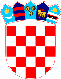   REPUBLIKA HRVATSKAVUKOVARSKO-SRIJEMSKA ŽUPANIJA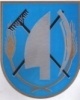 OPĆINA TOVARNIK OPĆINSKI  NAČELNIK KLASA: 406-02/22-01/10URBROJ: 2196-28-03-22-6Tovarnik, 12.10.2022.Na temelju članka 25.  Pravilnika o jednostavnoj nabavi Općine Tovarnik ( Službeni vjesnik Vukovarsko-srijemske županije br.10/17, 14/18  ) te pregleda i ocjene pravovremeno pristiglih ponuda u postupku jednostavne  nabave, evidencijski broj nabave: JN-41/22., a temeljem članka 48. Statuta Općine Tovarnik (''Službeni vjesnik'' Vukovarsko-srijemske županije, br. 3/22  odgovorna osoba Naručitelja, općinski načelnik  12. listopada 2022.  godine, donosi sljedećuO D L U K A    O    O D A B I R U I.Podaci o naručitelju:  OPĆINA TOVARNIK, 32 249 Tovarnik, A.G. Matoša 2; OIB: 38906942564, Odgovorna osoba naručitelja: Anđelko Dobročinac, dipl.ing. općinski načelnikPredmet nabave: Projekt ulaganja u objekt dječjeg vrtićaEvidencijski broj nabave: JN-41/22 II. Kao najpovoljnija ponuda odabire se ponuda od 10.10.2022.    ponuditelja:Naručitelj će s odabranim ponuditeljem sklopiti ugovor o nabavi robe koji su predmet ove nabave nakon što Odluka bude dostavljena svim ponuditeljima. Vrijednost ugovora iznosi  99.895,00 kn bez PDV-a odnosno  124.868,75 kn s PDV-om III.Ova Odluka dostavlja se s preslikom Zapisnika o otvaranju te Zapisnikom o pregledu i ocjeni ponuda, bez odgode svakom ponuditelju u postupku, na dokaziv način (dostavnica, povratnica, izvješće o uspješnom slanju telefaksom, potvrda e-mailom, objavom na internetskim stranicama naručitelja). O b r a z l o ž e n j eNaručitelj, Općina Tovarnik, OIB: 38906942564, na temelju članka 4. Pravilnika o jednostavnoj nabavi ( Službeni vjesnik Vukovarsko-srijemske županije br.10/17, 14/18  ), te članka 2. Odluke o izmjenama i dopunama pravilnika o jednostavnoj nabavi, KLASA: 022-05/18-03/30, URBROJ: 2188/12-03/01-14-1 od dana 04. lipnja 2018. godine, dana 06.10.2022. godine je upućen Poziv na dostavu ponuda na web stranici Općine Tovarnik-za postupak jednostavne nabave za nabavu robe za Projekt ulaganja u objekt dječjeg vrtića, evidencijski broj nabave: JN-41/22,  Procijenjena vrijednost nabave:  99.895,00 HRK bez PDV-a, 124.868,75 HRK s PDV-omDo isteka roka za dostavu ponuda ( 12.10.2022., 12:00 h ) zaprimljene su dvije ponude. Naziv i sjedište ponuditelja čije ponude se isključuju na osnovi rezultata pregleda i ocjene ponuda te obrazloženje razloga za njihovo odbijanje:Ponuda ponuditelja NIKSON GRADNJA J.D.O.O.,  Ulica Kralja Tomislava 1, 32249 Tovarnik, OIB: 17877867044 isključuje se budući da je pregledom i ocjenom pristiglih ponuda utvrđeno da navedena ponuda nije uvezana u cjelinu sukladno toč. 5. Poziva (sadržaj ponude), stranice ponude nisu numerirane sukladno toč. 5. Poziva (Način izrade ponude), troškovnik nije potpisan i ovjeren sukladno toč. 5. Poziva (sadržaj ponude) te samim time ponuda nije u skladu s uvjetima Poziva na dostavu ponuda. Izvod ili izjava ne smije biti starija od tri mjeseca računajući od dana slanja ovog Poziva za dostavu ponuda sukladno točki 4. Poziva na dostavu ponuda, a ponuditelj NIKSON GRADNJA J.D.O.O. je dostavio izvadak iz sudskog registra od 11.08.2020. godine štp je razlog isključenja. Izjava o nekažnjavanju je od 10.10.2022.  te nije ovjerena.Razlozi odabira:Ponuda ponuditelja L.L.D. D.O.O., Borovska 6, 32100 Vinkovci, OIB: 10154443640  od 10.10.2022. preostala je kao jedina ponuda koja ispunjava sve uvjete iz poziva na dostavu ponuda od 06.10.2022. S obzirom na gore navedeno, odlučeno je kao u točci II. ove Odluke. NAČELNIK OPĆINE TOVARNIKAnđelko Dobročinac, dipl. ing. nazivL.L.D. D.O.O.sjedišteBorovska 6, 32100 VinkovciOIB10154443640r.br.Naziv, adresa, sjedište i OIB ponuditelja(ukoliko se radi o zajednici ponuditelja upisati naziv i sjedište svakog člana zajednice ponuditelja)potpisana ponuda da/neod koliko se dijelova ponuda sastoji i postoje li dijelovi ponude koji su navedeni kao priloziCijena ponude(bez PDV-a)izražena u kunamaUkupna cijena ponude (s PDV-om)izražena u kunama1234561. NIKSON GRADNJA J.D.O.O.Ulica Kralja Tomislava 132249 TovarnikOIB: 17877867044Da 689.900,00112.375,002L.L.D. D.O.O.Borovska 6 32100 VinkovciOIB: 10154443640Da199.895,00124.868,75